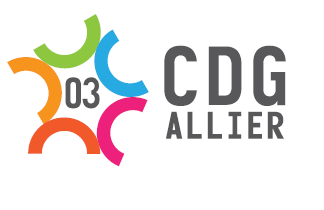 ECHELONNEMENTS INDICIAIRES – DUREE DE CARRIERECATEGORIE CMise à jour : 1er Janvier 2024ECHELLE C1ADJOINT ADMINISTRATIF - ADJOINT TECHNIQUEADJOINT TECHNIQUE DES ETABLISSEMENTS D’ENSEIGNEMENTADJOINT DU PATRIMOINE - ADJOINT D’ANIMATION - AGENT SOCIAL – OPERATEUR DES ACTIVITES PHYSIQUES ET SPORTIVES – SAPEUR DE SPPECHELLE C2ADJOINT ADMINISTRATIF PRINCIPAL 2ème CLASSE - ADJOINT TECHNIQUE PRINCIPAL DE 2ème CLASSEADJOINT TECHNIQUE PRINCIPAL DE 2ème CLASSE DES ETABLISSEMENTS D’ENSEIGNEMENTADJOINT PATRIMOINE PRINCIPAL 2ème CLASSE - ADJOINT D’ANIMATION PRINCIPAL DE 2ème CLASSEAGENT SOCIAL PRINCIPAL DE 2ème CLASSE - ATSEM PRINCIPAL DE 2ème CLASSEAUXILIAIRE DE SOINS PRINCIPAL DE 2ème CLASSE -OPERATEUR APS QUALIFIE - GARDE CHAMPETRE CHEF – CAPORAL DE SPPECHELLE C3ADJOINT ADMINISTRATIF PRINCIPAL 1ère CLASSE - ADJOINT TECHNIQUE PRINCIPAL 1ère CLASSEADJOINT TECHNIQUE PRINCIPAL DE 1ère CLASSE DES ETAB. ENSEIGNEMENTADJOINT DU PATRIMOINE PRINCIPAL DE 1ère CLASSE - ADJOINT D’ANIMATION PRINCIPAL DE 1ère CLASSEOPERATEUR APS PRINCIPAL - AGENT SOCIAL PRINCIPAL DE 1ère CLASSEATSEM PRINCIPAL DE 1ère CLASSE - AUXILIAIRE DE PUERICULTURE PRINCIPAL DE 1ère CLASSEAUXILIAIRE DE SOINS PRINCIPAL DE 1ère CLASSEGARDE CHAMPETRE CHEF PRINCIPAL – CAPORAL-CHEF DE SPP – OPERATEUR DES ACTIVITES HYSIQUES ET SPORTIVES PRINCIPALAGENT DE MAITRISESP D88-547 – EI D88-548AGENT DE MAITRISE PRINCIPALAGENT DE POLICESP D2006-1391 – EI D94-733Gardien-brigadier de police municipaleBrigadier-chef principal de police municipaleSOUS-OFFICIERS DE SPPSP D2012-521 – EI D202-524Sergent de SPPAdjudant de SPPECHELONSA compter du 1er Janvier 2024INDICES CARRIERES (indices à indiquer dans les arrêtés et contrats)A compter du 1er Janvier 2024INDICES CARRIERES (indices à indiquer dans les arrêtés et contrats)A compter du 1er Janvier 2024INDICES CARRIERES (indices à indiquer dans les arrêtés et contrats)ECHELONSDUREE DANS L’ECHELONINDICE BRUTINDICE MAJORE1er échelon1 an3673662ème échelon1 an3683673ème échelon1 an3703684ème échelon1 an3713695ème échelon1 an3743706ème échelon1 an3783717ème échelon3 ans3813728ème échelon3 ans3873739ème échelon3 ans40137610ème échelon4 ans41937711ème échelon-432387ECHELONSA compter du 1er Janvier 2024INDICES CARRIERES (indices à indiquer dans les arrêtés et contrats)A compter du 1er Janvier 2024INDICES CARRIERES (indices à indiquer dans les arrêtés et contrats)A compter du 1er Janvier 2024INDICES CARRIERES (indices à indiquer dans les arrêtés et contrats)ECHELONSDUREE DANS L’ECHELONINDICE BRUTINDICE MAJORE 1er échelon1 an3683672ème échelon1 an3713693ème échelon1 an376370  4ème échelon1 an3873735ème échelon1 an3963746ème échelon1 an4043767ème échelon2 ans4163778ème échelon2 ans4303859ème échelon3 ans44639710ème échelon3 ans46140911ème échelon4 ans47341712ème échelon-486425ECHELONSA compter du 1er Janvier 2024INDICES CARRIERES (indices à indiquer dans les arrêtés et contrats)A compter du 1er Janvier 2024INDICES CARRIERES (indices à indiquer dans les arrêtés et contrats)A compter du 1er Janvier 2024INDICES CARRIERES (indices à indiquer dans les arrêtés et contrats)ECHELONSDUREE DANS L’ECHELONINDICE BRUTINDICE MAJORE 1er échelon1 an3883732ème échelon1 an3973753ème échelon2 ans4123764ème échelon2 ans4303855ème échelon2 ans4483986ème échelon2 ans4604087ème échelon3 ans4784208ème échelon3 ans4994359ème échelon3 ans52545510ème échelon-558478ECHELONSA compter du 1er Janvier 2024INDICES CARRIERES (indices à indiquer dans les arrêtés et contrats)A compter du 1er Janvier 2024INDICES CARRIERES (indices à indiquer dans les arrêtés et contrats)A compter du 1er Janvier 2024INDICES CARRIERES (indices à indiquer dans les arrêtés et contrats)A compter du 1er Janvier 2024INDICES CARRIERES (indices à indiquer dans les arrêtés et contrats)ECHELONSDUREE DANS L’ECHELONINDICE BRUTINDICE MAJORE1er échelon1 an3723692ème échelon1 an3753703ème échelon1 an3803714ème échelon2 ans3883735ème échelon2 ans3973756ème échelon2 ans4153777ème échelon2 ans4373908ème échelon2 ans4493999ème échelon2 ans46541210ème échelon3 ans47942111ème échelon3 ans49943512ème échelon3 ans52545513ème échelon-562481ECHELONSA compter du 1er Janvier 2024INDICES CARRIERES (indices à indiquer dans les arrêtés et contrats)A compter du 1er Janvier 2024INDICES CARRIERES (indices à indiquer dans les arrêtés et contrats)A compter du 1er Janvier 2024INDICES CARRIERES (indices à indiquer dans les arrêtés et contrats)ECHELONSDUREE DANS L’ECHELONINDICE BRUTINDICE MAJORE1er échelon1 an3903732ème échelon1 an4003763ème échelon2 ans4203784ème échelon2 ans4463975ème échelon2 ans4684146ème échelon2 ans4924307ème échelon3 ans5054408ème échelon3 ans5264569ème échelon4 ans56348210ème échelon-597508ECHELONSA compter du 1er Janvier 2024INDICES CARRIERES (indices à indiquer dans les arrêtés et contrats)A compter du 1er Janvier 2024INDICES CARRIERES (indices à indiquer dans les arrêtés et contrats)A compter du 1er Janvier 2024INDICES CARRIERES (indices à indiquer dans les arrêtés et contrats)A compter du 1er Janvier 2024INDICES CARRIERES (indices à indiquer dans les arrêtés et contrats)ECHELONSDUREE DANS L’ECHELONINDICE BRUTINDICE MAJORE1er échelon1 an3683672ème échelon1 an3713693ème échelon1 an3763704ème échelon1 an3873735ème échelon1 an3963746ème échelon1 an4043767ème échelon2 ans4163778ème échelon2 ans4303859ème échelon3 ans44639710ème échelon3 ans46140911ème échelon4 ans47341712ème échelon-486425ECHELONSA compter du 1er Janvier 2024INDICES CARRIERES (indices à indiquer dans les arrêtés et contrats)A compter du 1er Janvier 2024INDICES CARRIERES (indices à indiquer dans les arrêtés et contrats)A compter du 1er Janvier 2024INDICES CARRIERES (indices à indiquer dans les arrêtés et contrats)A compter du 1er Janvier 2024INDICES CARRIERES (indices à indiquer dans les arrêtés et contrats)ECHELONSDUREE DANS L’ECHELONINDICE BRUTINDICE MAJORE1er échelon2 ans3903732ème échelon2 ans4073763ème échelon2 ans4253824ème échelon2 ans4453965ème échelon2 ans4694156ème échelon2 ans 6 mois4874267ème échelon3 ans5014378ème échelon4 ans5264569ème échelon4 ans56648410ème échelon-597508ECHELONSA compter du 1er Janvier 2024INDICES CARRIERES (indices à indiquer dans les arrêtés et contrats)A compter du 1er Janvier 2024INDICES CARRIERES (indices à indiquer dans les arrêtés et contrats)A compter du 1er Janvier 2024INDICES CARRIERES (indices à indiquer dans les arrêtés et contrats)A compter du 1er Janvier 2024INDICES CARRIERES (indices à indiquer dans les arrêtés et contrats)ECHELONSDUREE DANS L’ECHELONINDICE BRUTINDICE MAJORE1er échelon2 ans3763702ème échelon2 ans3883733ème échelon2 ans4153774ème échelon2 ans4373905ème échelon3 ans4493996ème échelon3 ans 4654127ème échelon4 ans4994358ème échelon4 ans5264569ème échelon-562481ECHELONSA compter du 1er Janvier 2024INDICES CARRIERES (indices à indiquer dans les arrêtés et contrats)A compter du 1er Janvier 2024INDICES CARRIERES (indices à indiquer dans les arrêtés et contrats)A compter du 1er Janvier 2024INDICES CARRIERES (indices à indiquer dans les arrêtés et contrats)A compter du 1er Janvier 2024INDICES CARRIERES (indices à indiquer dans les arrêtés et contrats)ECHELONSDUREE DANS L’ECHELONINDICE BRUTINDICE MAJORE1er échelon1 an3903732ème échelon1 an4003763ème échelon2 ans4203784ème échelon2 ans4463975ème échelon2 ans4684146ème échelon2 ans 4924307ème échelon3 ans5054408ème échelon3 ans5264569ème échelon4 ans56348210ème échelon-597508